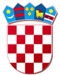 REPUBLIKA HRVATSKAVARAŽDINSKA ŽUPANIJAOSNOVNA ŠKOLA VELIKI BUKOVECŠKOLSKI ODBOR KLASA: 003-06/19-01/1URBROJ: 2186-140-07-19-20Veliki Bukovec, 28. listopada 2019.svim članovima ŠOP O Z I V33. sjednica Školskog odbora održat će se u utorak, 29.10.2019. godine s početkom u 8:30 sati u prostorijama škole.DNEVNI RED:Verifikacija Zapisnika s prethodne sjedniceSuglasnost ŠO ravnateljici za zasnivanje radnog odnosa po natječaju za kuhara/icu na određeno puno radno vrijeme, zamjena za bolovanjeOstalo                                                                                     Predsjednica Školskog odbora:                                                                                                        Verica Šehić